Департамент образования города Нижнего НовгородаМуниципальное автономное общеобразовательное учреждение «Школа № 81»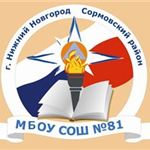 Принято:                                                            УТВЕРЖДЕНОПедагогический совет 			               Директор МАОУ «Школа  № 81»№ 6 от 03.06.17г.                                              _____________А.Н.Кнутов                                                                           Приказ № 212    05.06.17г.                      ПРОГРАММА военно-патриотического клуба«Ростки России»(военно - спасательный профиль)Возраст детей 14-18летСрок реализации программы – 3 года                                             2017-2020 г.Авторы  программы:Кнутова Мария Игоревназаместитель директора школы Важдаева Елена Александровнаучитель физической культуры и  ОБЖучитель высшей категорииотличник народного образования                                               Нижний Новгород                                                          2017СОДЕРЖАНИЕИнформационная карта программыПояснительная запискаКонцептуальные основыНормативно-правовое обеспечение программыСодержание деятельностиПлан реализации программыКадровое обеспечениеМатериально-техническая базаСистема контроля и оценки результативности реализации программы Список источников информацииИНФОРМАЦИОННАЯ КАРТА ПРОГРАММЫПОЯСНИТЕЛЬНАЯ   ЗАПИСКА        Школа находится в Сормовском районе на территории двух поселков Новый и Кооперативный. На микроучастке школы находится воинская часть № 24046, с которой школа активно сотрудничает в течение многих лет. Системообразующей деятельностью воспитательной системы школы является патриотическое воспитание учащихся. Кроме того, в школе с 2006 года имеется структурное подразделение – физкультурно-оздоровительный комплекс. В связи с этим, а также на основе социального запроса  со стороны потребителей образовательных  услуг педагогический коллектив учреждения принял решение о создании профильного спортивно-спасательного 10-го класса в 2008 году. С этой целью был создан проект инновационной деятельности  «Спортивно-спасательный профиль как средство военно-патриотического и гражданского воспитания школьников», который получил в 2008 году грант главы администрации города Нижнего Новгорода в области образования.     Надо отметить, что муниципальное автономное общеобразовательное учреждение «Школа № 81» является ежегодным участником и призером мероприятий, конкурсов и соревнований военно-патриотического и спортивного направления различного уровня, неоднократным победителем городских и областных соревнований «Нижегородская школа безопасности – Зарница».     Школа активно сотрудничает с областным , городским и районным советом ветеранов ВОВ и локальных вооруженных конфликтов ,  Главным управлением МЧС РФ по Нижегородской области, Областным отрядом спасателей Нижегородской области, Центром обучения спасателей Нижегородской области, Постом № 1 у Вечного огня Славы в Нижегородском Кремле , ОФПС №11 Сормовского района, Центром детского туризма и экскурсий Нижегородской области, Межшкольным учебным комбинатом Сормовского района г.Н.Новгорода , а также с культурно-просветительскими учреждениями города.     Инновационный проект «Спортивно - спасательный профиль, как средство военно-патриотического и гражданского воспитания школьников», предполагает  создание специального профильного военно - спасательного клуба.       Директором школы Кнутовым Алексеем Николаевичем разработана авторская учебная программа профильного  класса, которая представляет собой современное понимание военно-патриотического и гражданского воспитания как одного из приоритетных направлений деятельности образовательных учреждений в условиях реформирования общества и Вооруженных сил Российской Федерации (экспертное заключение НИРО от 17.11 2008 г., и 5.02.3013 г.). Данная программа отражает основные направления деятельности по развитию у подростков системы важнейших социально-значимых ценностей, ориентиров, качеств, необходимых для активного участия в решении проблем, стоящих перед нашим обществом и государством. 	При разработке программы учитывались требования, предъявляемые к квалификации спасателей, согласованных с Министерством труда и занятости населения РФ, положения о системе подготовки кадров, а также Федеральных законов «О защите населения и территорий от чрезвычайных ситуаций природного  и техногенного характера» и «Об аварийно-спасательных службах и статусе спасателей.	В ходе обучения школьники должны изучить основные правовые документы в области защиты от ЧС и ведения аварийно-спасательных работ , приобрести опыт прохождения туристских и альпинистских маршрутов и навыки основ выживания в экстремальных условиях, изучить и инструменты и приборы для ведения спасательных работ, средства защиты от поражающих факторов, способы оказания первой медицинской помощи, меры безопасности при ведении аварийно-спасательных работ, получить психологическую закалку.	  Проведенный мониторинг создания  военно - спасательного клуба показал актуальность данной проблемы. На данный  момент социальный запрос на функционирования данного профиля со стороны учащихся и родителей существует.                  Актуальность программы военно-патриотического клуба «Ростки России» в том, что теоретические и практические умения и навыки можно закрепить не только в ходе учебного процесса, но и во время выездных ежегодных военно – патриотических сборах «Караван», «Вьюга», туристических походах, походах выходного дня, военно - патриотических слетах,  что не только способствует укреплению здоровья обучающихся, но и овладению  таких навыков как спасение людей на воде, оказание первой помощи, самооборона, стрельба из различных видов оружия и др.Цель: Создание системы, способствующей личностному росту и самоопределению детей через практическое освоение основ военного дела и профессии спасателя при сохранении физического, психологического и нравственного здоровья детей.Задачи: Укрепление физического и психического здоровья детей.Подготовка к службе в ВС РФ.Приобретение юнармейцами : - практических основ профессиональных знаний в области защиты населения от чрезвычайных ситуаций мирного и военного времени;- опыта  прохождения туристских маршрутов и навыков основ  выживания в экстремальных и автономных условиях;- навыков работы с инструментами и приборами для ведения спасательных работ.КОНЦЕПТУАЛЬНЫЕ     ОСНОВЫ       ПРОГРАММЫЮность – это самая лучшая и незабываемая пора для развития, совершенствования, вовлечения в новые проекты и социальные связи.Юность – это период, когда люди могут сделать свою жизнь, полную интересных знакомств, полезных увлечений и открытий, возможности научиться чему-то новому, с пользой провести свободное время.Ведущей ролью в содержании работы клуба «Ростки России» спортивно-спасательного профиля – обучающий и деятельностный компоненты.Программа базируется на таких понятиях как:Личность – это человек как общественное существо, субьект познания и активного преобразования мира. Участвуя в нашей программе ребенок совершенствуется, познает себя, свои способности а также развивается.Нравственность – совпадение общественных и общечеловеческих требований с внутренними мотивами человека, область внутреннего самопринуждения, благодаря личной самосознательности.Самооценка – оценка своих собственных поступков, качеств, убеждений, мотивов, деятельности;  одно из проявлений самосознания.Поступок – действие, рассматриваемое с точки зрения единства мотива и последствий, намерений и дел, целей и средств.Интерес – активная познавательная направленность человека на тот или иной предмет, явление или деятельность, связанную с положительным эмоциональным отношением к ним.Творчество – деятельность человека, создающая новые материальные и духовные ценности, обладающие общественной значимостью.     Основная идея программы -  создать на основе здоровьесберегающего   подхода, благоприятную среду  для  обучения воспитанников основам профессии спасателя, формирования здорового образа жизни, патриотизма,  активной жизненной позиции, реализации творческого потенциала учащегося и педагога.      В основу программы положена  концепция  воспитания одного из ведущих специалистов отечественной педагогики Н. Е. Щурковой «Формирование образа жизни, достойной человека».Человек – существо созидательное, способное творить то, что не создала природа. Человек становится личностью, когда обретает способность реализовать свои природные силы и задатки, когда реализует себя в соответствии со своим предназначением, когда исполняет миссию человека на Земле. Жизнь, достойная Человека – это жизнь, построенная на Истине, Добре и Красоте.Стремление человека к духовно-нравственному совершенству невозможно без совершенствования физического и психологического здоровья – тонкого инструмента познания себя. Открытие в себе главных психических и физических составляющих, как необходимых элементов формирования качества собственной жизни.Воспитательное пространство данной концепции строится на следующих принципах:Принцип непрерывности, означающий, что воспитательный компонент работает целенаправленно во всех видах деятельности детей и формах организации: массовой, групповой, индивидуальной, а также связывает деятельность в учебном процессе и каникулярную.Принцип системности, означает моделирование воспитательного процесса в условиях лагеря, как целостного явления, единого во всех его компонентах, их взаимодействии и влиянии друг на друга.Принцип преемственности означает тщательный отбор форм и видов деятельности, возможно традиционных, но апробированных в практике – это опыт организации разнообразной практической деятельности детей.Принцип учета специфики, определяется, в первую очередь, интересами и ценностными ориентациями в воспитательном процессе, а также возможностями учреждения дополнительного образования, материальной базой.Принцип индивидуальности означает, что в центре внимания воспитания отношение к индивидуальности, как высшей социальной ценности; её эффективность в учете индивидуальных особенностей ребенка.Принцип оптимальности означает, что при моделировании профильной деятельности следует идти не на ощупь, а стремиться найти соответствующие практические подходы к её осуществлению, которые оправдали себя на практике.В работе клуба выработан определенный педагогический ритм, обусловленный физиологическими, психологическими, возрастными особенностями детей. НОРМАТИВНО-ПРАВОВОЕ  ОБЕСПЕЧЕНИЕ ПРОГРАММЫКонвенция ООН о правах ребенкаКонституция РФЗакон РФ «Об образовании»Федеральный закон 1995г. № 82-ФЗ « Об общественных объединениях»Федеральный закон «Об основных гарантиях прав ребенка в Российской Федерации от 24.-7.98г. № 124-ФЗТрудовой кодекс РФ от30.12.2001г. № 197-ФЗФедеральный закон  1996г. № 61-ФЗ « Об обороне»Федеральный закон 1998 № 53-ФЗ  «Закон о воинской обязанности и военной службе »Федеральный закон « О статусе военнослужащих» Приказ Министра обороны Российской Федерации и Министра образования Российской Федерации 2010 г. № 96/134 « Об утверждении Инструкции об организации обучения граждан Российской Федерации начальным знаниям в области обороны и их подготовки по основам военной службы» Общевоинские Уставы ВС РФ Правила пожарной безопасности в РФ. Введены в действие приказом Министерства РФ по делам гражданской обороны, чрезвычайных ситуациях и ликвидации стихийных бедствий. Устав образовательного учреждения Положение о военном патриотическом клубе «Ростки России» МАОУ «Школа № 81» Устав военно-патриотического клуба «Ростки России»  МАОУ «Школа № 81» Приказ ОУСОДЕРЖАНИЕ   ДЕЯТЕЛЬНОСТИ          Для достижения поставленной цели и реализации задач коллектив педагогов планирует организовать работу обучающихся по направлениям:Тактическая подготовкаОгневая подготовкаРазведывательная подготовкаОбщевоинские уставыСтроевая подготовкаФизическая подготовкаВоенная топографияВоенно-медицинская подготовкаПротивопожарная подготовка Спасательное делоТЕМАТИЧЕСКОЕ ПЛАНИРОВАНИЕ ПРОГРАММЫЗанятия проводятся 2 раза в неделю по 2 часа1год – 147 часов2 год – 147 часов3 год – 150 часов1 раздел – ТАКТИЧЕСКАЯ ПОДГОТОВКА – 30 часовЗадачи обучения :Изучить основы общевойскового боя и положений Боевого устава по подготовке и ведению общевойскового боя; приемов и способов выполнения поставленных задач самостоятельно и в составе подразделения;Формировать у личного состава ВПК психологические и физические качества.2 раздел – ОГНЕВАЯ ПОДГОТОВКА – 16 часовЗадачи обучения:Углубить знания материальной части штатного вооружения ( оружия ), боеприпасов к нему и ручных боевых гранат ; их боевых возможностей , правил стрельбы ,приемов применения его в бою;Совершенствовать навыки в действиях со штатным вооружением (оружием), в подготовке его к боевому применению;Формировать физическую выносливость , морально-психологическую устойчивость.3 раздел – РАЗВЕДЫВАТЕЛЬНАЯ ПОДГОТОВКА – 5 часовЗадачи обучения:Углубить знания организации , вооружения и тактики действий подразделений армий основных иностранных государств .Углубить знания требований Боевого устава по подготовке и ведению общевойскового боя по ведению разведки.Совершенствовать навыки в ведении разведки противника и местности днем и ночью в различных видах боевых действий , действий в составе наблюдательного поста и боевого разведывательного дозора.4 раздел – ОБЩЕВОИНСКИЕ УСТАВЫ – 13 часовЗадачи обучения:Углубить знания положений общевоинских уставов и основ Российского законодательства , определяющих выполнение должностных обязанностей;Совершенствовать навыки в выполнении требований общевоинских уставов в повседневной жизни и при несении службы в суточном наряде.Раздел 5 – СТРОЕВАЯ ПОДГОТОВКА – 17 часовЗадачи обучения:Совершенствовать навыки в правильном и четком выполнении строевых приемов и действий без оружия и с оружием , слаженных действиях в составе подразделений в пешем порядке.Воспитать у личного состава уважение к строю , любовь к строевой песне и гордость за принадлежность к ВПК.Раздел 6 – ФИЗИЧЕСКАЯ ПОДГОТОВКА –  85    часовЗадачи обучения :Совершенствовать навыки в длительных физических и психологических нагрузках , успешных действиях в экстремальных ситуациях.Развивать основные физические качества , общую выносливость , силу , быстроту и ловкость.Формировать военно-прикладные навыки , а также способность действовать в составе групп.Воспитывать сознательное  отношение к физической подготовке , психологическую устойчивость , уверенность в своих силах , целеустремленность , смелость и решительность , выдержку и сомообладание .Раздел 7 – ВОЕННАЯ ТОПОГРАФИЯ – 5 часовЗадачи обучения:Углубить знания способов ориентирования на местности ;способов измерений расстояний и углов на местности без карты и по топографической карте.Совершенствовать навыки в ориентировании на местности и в выдерживании заданного направления движения при выполнении задач днем и ночью, в использовании карты для определения расстояний , направлений , своего местонахождения и положения обнаруженных целей.8 раздел – ВОЕННО-МЕДИЦИНСКАЯ ПОДГОТОВКА –85  часовЗадачи обучения:Углубить знания наиболее характерных причин и признаков ранений , травм , отравлений и поражений , требующих оказания неотложной помощи.Совершенствовать навыки в оказании первой помощи пострадавшим.Тема 1. Медико-тактическая характеристика очагов аварий, катастроф и стихийных бедствий -1 часОпределение понятий: авария, катастрофа, стихийное бедствие, их классификация и характеристика. Поражающие факторы: механический, термический, химический, радиационный, биологический, психогенный. Их медико-тактические характеристики. Санитарные потери: их величина и структура.Тема 2. Первая медицинская помощь. Юридические основы прав и обязанностей спасателей при ее оказании- 2 часаВиды медицинской помощи. Задачи и объем первой медицинской помощи. Обязанности спасателя по оказанию первой медицинской помощи. Юридические основы прав и обязанностей спасателя при оказании первой медицинской помощи. Понятие о медицинской сортировке, эвакуации.                 Тема 3. Основы анатомии и физиологии человека-3 часаПонятие об анатомии и физиологии человека. Понятие об органах, системах организма. Скелет и его функции. Кости головы, конечностей, таза, позвоночник, грудная клетка, суставы верхних и нижних конечностей. Мышечная система, сухожилия.Органы кровообращения. Понятие о кровообращении. Количество крови в организме человека, ее свертываемость. Значение своевременной остановки кровотечения.Органы кровообращения: сердце, сосуды, их строение. Работа сердца.Главнейшие артерии верхних и нижних конечностей, сонная артерия. Определение мест прижатия важнейших артерий.                   Тема 4.Средства оказания первой  помощи- 4 часаНазначение, устройство и правила пользования аптечкой индивидуальной, пакетом перевязочным медицинским индивидуальным (ППМИ), сумкой медицинской санитарной, пакетом противохимическим индивидуальным (ИПП), перевязочным материалом. ППМИ, его устройство, состав, правила вскрытия. Наложение окклюзионных повязок с его помощью. Аптечка индивидуальная. Состав, правила пользования. Использование содержимого аптечки индивидуальной: для обезболивания, при отравлении фосфороорганическими отравляющими веществами (ФОВ), для профилактики лучевых поражений, при первичной реакции ОЛБ, для профилактики инфекционных заболеваний. Виды перевязочного материала: марля, бинты, легнин, косынки, индивидуальный перевязочный материал, салфетки.                  Тема 5. Первая  помощь при ранениях- 5 часовОбщее понятие о закрытых и открытых повреждениях. Понятие о ране, опасность ранения (кровотечение, загрязнение раны, повреждение жизненно важных органов). Проникающие ранения черепа, груди, живота. Симптомы, первая медицинская помощь. Понятие об асептике. Правила обращения со стерильным материалом. Понятие об антисептике. Первичная повязка.Повязки на голову и шею, на глаза, лоб, ухо, волосистую часть головы, нижнюю челюсть, подбородок. Наложение повязок в порядке само - и взаимопомощи. Сетчато-трубчатые повязки.Повязки на грудь, живот и промежность. Особенности оказания первой помощи и наложение окклюзионной повязки при проникающих ранениях грудной клетки с открытым пневмотораксом и живота. Наложение повязок в порядке само- и взаимопомощи.Повязки на верхние и нижние конечности. Повязка на верхние конечности: область плечевого сустава, плеча, локтевого сустава. кисти, пальцев. Повязка на нижние конечности: паховую область, верхнюю часть бедра, тазобедренный сустав, среднюю часть бедра, коленный сустав, голень, голеностопный сустав, стопу.Особенности наложения повязок зимой. Наложение повязок в порядке само - и взаимопомощи.             Тема 6. Первая  помощь при кровотечениях- 4 часаКровотечение и его виды, способы временной остановки кровотечения: пальцевое прижатие артерии, наложение давящей повязки, закрутки жгута. Максимальное сгибание конечности. Правильность наложения жгута. Изготовление жгута из подручных средств. Первая помощь при кровотечении из внутренних органов.Тренировка в наложении повязок, жгута, первой медицинской помощи при внутреннем кровотечении.Тема 7. Первая  помощь при травматическом шоке – 2 часаПонятие о травматическом шоке, его признаки, причины, профилактика. Первая  помощь при шоке.Тема 8. Первая  помощь при острых заболеваниях – 4 часаОстрая коронарная недостаточность. Стенокардия. Инфаркт миокарда, кардиогенный шок. Острая сосудистая недостаточность. Асфиксия (механическая). Почечная колика. Острые нарушения мозгового кровообращения. Коматозные состояния. Симптомы. Первая  помощь.Способы оказания первой медицинской помощи при острых заболеваниях.Тема 9. Первая помощь при вывихах и переломах костей – 5 часов Причины, признаки и оказание первой медицинской помощи при ушибах, растяжениях и вывихах. Ушибы мягких тканей в сочетании с переломами костей.Понятие о переломах. Виды и признаки переломов. Виды транспортных шин, подручные средства. Способы оказания первой помощи при переломах костей конечностей.Способы оказания первой  помощи при вывихах, переломах конечностей, ребер, костей черепа, позвоночника и таза. Способы транспортировки при различных переломах.Тема 10. Основы сердечно-легочной реанимации – 5 часовПонятие о реанимации. Терминальные состояния, определение признаков клинической и биологической смерти. Определение объема и последовательности реанимационных мероприятий.Проведение искусственного дыхания методами «рот в рот», «рот в нос», с помощью воздуховода. Методы элементарной сердечно-легочной реанимации одним и двумя спасателями.Тема 11. Первая  помощь при синдроме длительного сдавливания – 6 часов Понятие о синдроме длительного сдавливания. Вид компрессии (раздавливание, прямое сдавливание , позиционное сдавливание), локализация, сочетание повреждения мягких тканей, осложнения, степени тяжести, периоды компрессии, комбинации с другими поражениями, классификация компрессивного синдрома. Ишемия конечностей, классификация, некроз конечности. Клинические признаки ишемии. Прогноз. Определение комбинированных поражений конечностей. Особенности оказания первой медицинской помощи. Правила освобождения пострадавших из-под развалин. Профилактика осложнений.Тема 12. Первая помощь при ожогах и отморожениях – 6 часовОжоги, их причины, признаки, виды и классификация. Отморожение, причины, признаки, виды и классификация. Профилактика ожогов и отморожении.Первая медицинская помощь при ожогах. Ожоги от воздействия агрессивных сред, особенности оказания первой  помощи при них. Первая  помощь при отморожениях. Общее охлаждение, особенности оказания первой  помощи при нем.Тема 13. Первая медицинская помощь при несчастных случаях – 4 часаПервая  помощь при утоплении. Белая и синяя асфиксия. Первая помощь при поражении электрическим током и молнией. Профилактика теплового и солнечного ударов. Первая помощь. Тренировка спасателей в оказания первой помощи при несчастных случаях.Тема 14. Первая  помощь при поражениях отравляющими и аварийно химически опасными веществами (АХОВ) – 6 часовОтравляющие и аварийно химические опасные вещества, их классификация по действию на организм человека. Признаки поражения. Средства защиты. Оказание первой  помощи. Антидоты. Особенности оказания помощи при отравлении продуктами горения. Использование аптечка индивидуальной , антидотная терапия.Тема 15. Первая  помощь при радиационных поражениях- 6 часовЛучевая болезнь, ее начальные признаки . Оказание первой помощи. Особенности оказания первой  помощи пораженным на загрязненной местности. Использование аптечки индивидуальной. Профилактические мероприятия, способствующие увеличению сопротивляемости организма спасателя к воздействию проникающей радиации в очагеТема 16. Первая  помощь пострадавшим с острыми расстройствами психики – 6 часовПризнака расстройства психики у пострадавших в очагах чрезвычайных ситуаций. Первая помощь, особенности ее оказания. Правила ухода и транспортировки.Тема 17. Основы гигиенических знаний- 4 часаЛичная гигиена и ее значение в сохранение здоровья спасателя. Знание мероприятий по защите человека от радиоактивных, отравляющих веществ и бактериальных средств. Гигиена одежды, обуви, снаряжения. Меры защиты продуктов питания от порчи, загрязнения, заражения. Определение зараженности тары, продуктов.Требования, предъявляемые к качеству воды, потребность ее для организма. Индивидуальное обеззараживание воды во флягах с помощью таблеток.Размещение в полевых условиях, выбор места. Способы утепления, отопления вентиляции и уборки помещений, в которых размещаются спасатели. Устройство и оборудование туалетов.Тема 18. Основы эпидемиологии – 4 часаИнфекционные заболевания, источники причины, пути распространения. Возбудители инфекционных заболеваний. Пути заражения: контактный, пищевой, водный, капельно-пылевой, трансмиссивный. Понятие об особо опасных инфекциях, эпидемии. Особенности работы спасателя в очагах особо опасных инфекций.Тема 19. Вынос и транспортировка пострадавших из очагов поражения-8 часовРазмещение типового санитарного оборудования на транспортных средствах (в железнодорожных вагонах, теплоходах, самолетах, автобусах, автомашинах) для перевозки пострадавших. Погрузка и размещение пострадавших внутри транспортных средств. Носили, их виды, лямки, их использование. Вынос пострадавших с использованием подручных средств, на руках, спине. Переноска пострадавших одним или двумя спасателями.Раздел 9 – ПРОТИВОПОЖАРНАЯ ПОДГОТОВКА –11 часовЗадачи обучения :Знать порядок объявления пожарной тревоги и вызова противопожарных подразделений .Углубить знания основ организации противопожарной защиты (ППЗ) и требований пожарной безопасности , предъявляемых к военным  и гражданским объектам , способов и приемов тушения пожаров при выполнении боевых задач в повседневной деятельности.Совершенствовать навыки в выполнении задач по обеспечению пожарной безопасности при несении караульной и внутренней служб, эффективном применении средств пожаротушения , действия по пожарной тревоге, принятия неотложных мер к тушению пожара , спасению людей , вооружения , военной техники и других материальных средств.10 раздел - СПАСАТЕЛЬНОЕ ДЕЛО – 156 часов                      1 подраздел - ОБЩАЯ ПОДГОТОВКА – 2 часаТема 1. Организация спасательного дела в РоссииМЧС России. Единая государственная система предупреждения и ликвидации последствий чрезвычайных ситуаций (РСЧС). Силы РСЧС, возлагаемые задачи.Поисково-спасательные формирования региона, субъекта РФ, города. Организационная структура, решаемые задачи, кадровый состав.Социально-правовые аспекты трудовой деятельности спасателей, нормативная правовая база трудовой деятельности спасателей, требования, предъявляемые к ним, профессиональный отбор, обязанности и права спасателей, специальности, необходимые для эффективной работы, условия труда спасателей, организация и проведение медицинских осмотров, аттестация спасателей, уровни профессионального роста.2 подраздел - КЛАССИФИКАЦИЯ ЧРЕЗВЫЧАЙНЫХ СИТУАЦИЙ  ПРИРОДНОГО И ТЕХНОГЕННОГО ХАРАКТЕРА- 2 часаТема 1. Классификация аварий, катастроф, стихийных бедствий. Причины и последствияОпределение ЧС природного и техногенного характера. Причина возникновения чрезвычайной ситуации. Сущность процессов и явлений, лежащих в основе ЧС, особенности протекания. Охват территории, географические координаты. Условия спасения людей при ЧС природного и техногенного характера.Виды аварий , катастроф, стихийных бедствий, характерных для региона, республики, края, области, города. Ознакомление со статистическими данными о чрезвычайных ситуациях за последние годы. Классификация ЧС. Необходимые силы и средства для их ликвидации, объем работ, который может выполнить ПСФ в полном составе и в составе дежурной смены.3 подраздел - ТЕХНИЧЕСКОЕ ОСНАЩЕНИЕ АВАРИЙНО-СПАСАТЕЛЬНЫХ ФОРМИРОВАНИЙ – 8 часовТема 1 .Технические средства и оборудование, применяемые при ведении поисково-спасательных работНазначение, основные технические характеристики штатных комплектов технических средств , аварийно-спасательных инструментов (механизированных, немеханизированных, электрических, пневматических гидравлических, специальных) и оборудования. Техника безопасности при работе с различным инструментом.Формирование первоначальных навыков в подготовке к работе и эксплуатации комплектов технических средств, инструментов, приспособлений, устройств, механизмов и оборудования, применяемых при ведении ПСР.Оборудование, применяемое при ведении ПСР в зависимости от их характера и масштаба, его проверка, подготовка к работе. Организация хранения и обслуживания. Ознакомление с приборами поиска и разведки.4 подраздел - ОРГАНИЗАЦИЯ И ВЕДЕНИЕ АВАРИЙНО-СПАСАТЕЛЬНЫХ И ДРУГИХ НЕОТЛОЖНЫХ РАБОТ В ЗОНАХ ЧС- 10 часовТема 1. Требования безопасности – 2 часаТребования безопасности при ведении ПСР. Правила поведения спасателей в зоне ЧС. Контроль за окружающей обстановкой. Статистика травматизма в ПСФ. Причины травматизма: личностные, технические, организационные. Типичные травмы спасателей. Профилактика травматизма. Травмо-опасные и вредные факторы трудовой деятельности спасателей. Безопасные условия труда. Осознание степени риска. Профессиональные заболевания спасателей. Нормативные основы охраны труда спасателей. Инструкции. Стандарты.Тема 2. Действия спасателя при ведении поисково-спасательных работ в чрезвычайных ситуациях – 8 часовОпределение мест возможного нахождения пострадавших. Организация и проведение поиска пострадавших. Визуальный осмотр. Свидетельства очевидцев. Способы извлечения пострадавших. Определение их состояния. Транспортировка пострадавших в безопасное место.Виды транспорта. Основные узлы, механизмы автомобилей, их характерные повреждения при ДТП. Оценка последствий аварий на транспортных средствах. Основные технологии ведения ПСР при ДТП,Формирование навыков в работе с техническими средствами по деблокированию пострадавших из аварийных транспортных средств. Определение способа деблокирования. Спасение пострадавших. Оказание им первой медицинской помощи. Меры безопасности.Формирование навыков в поиске пострадавших в разрушенных зданиях, в работе с техническими средствами по извлечению пострадавших из-под завалов, в оказании им первой медицинской помощи и транспортировке в лечебные учреждения. Меры безопасности при ведении ПСР.5 подраздел - ПРОМЫШЛЕННЫЙ АЛЬПИНИЗМ – 37 часовТема. № 1 Промышленный альпинизм, общие понятия и определения – 2 часаОпределение понятия "промышленный альпинизм". Промышленный альпинизм как вид производственной деятельности, как способ ведения аварийно-спасательных работ. Опыт проведения работ с использованием альпинистских технологий, в том числе и аварийно-спасательных. Экономическая целесообразность применения альпинистской техники при выполнении технологических операций на высотных объектах. Ознакомление с требованиями к профессии "промышленный альпинист".Тема. № 2. Снаряжение и оборудование для выполнения технологических операций,  в без опорном пространстве – 10 часовХарактеристики снаряжения , предназначение: альпинистские верёвки, трос, стропы, карабины, индивидуальные страховочные системы, рабочие сидения - седушки, спусковые (тормозные устройства), зажимы для верёвки и троса, устройства для подъёма по верёвке, лебёдки для троса и верёвки, амортизаторы рывка. Вспомогательные приспособления. Приспособления, облегчающие работу с тросом. Автономные осветительные средства.Правила хранения снаряжения и оборудования. Условия испытаний и отбраковки. Правила приобретения и контроля снаряжения и оборудования для выполнения технологических операций на высотных объектах и в безопорном пространстве. Журналы учёта спецсредств.Узлы и соединения, общие свойства и требования. Классификация узлов по назначению, область их применения. Узлы для связывания верёвок (прямой узел, встречный узел, брамшкотовый узел, узел "грейпвайн"). Узлы для привязывания (узел "булинь", штыковые узлы, узел "проводник" и его модификации). Специальные узлы (узел Прусика, узел Бахмана, узел "стремя", узел УИАА, узел Гарда, схватывающие узлы "блэкнот", "спасатель" для верёвок одинакового диаметра). Бухтование (маркировка) верёвок. Соединение плоских лент. Соединение стальных тросов.Тема. № 3. Основы страховки при работе на высоте – 10 часов     Сущность страховки и самостраховки. Организация пунктов страховки. Критерии оценки надёжности точек закрепления. Крючья, закладные и распорные элементы. Блокировка двух и более точек с равномерным распределением нагрузки. Объекты трения. Краткие сведения о напряжениях, возникающих при различных углах нагружения верёвки. Расчёт усилий, возникающих при рывке. Способы обеспечения безопасности работников. Групповая и индивидуальная страховка. Динамическая страховка и способы гашения рывка при срыве работника.Приемы страховки и самостраховки. Одновременная и попеременная страховка. Выбор места для организации страховки. Подгонка снаряжения.Тема. № 4. Техника спуска и подъёма по закреплённой верёвке – 10 часовРабочая спусковая система. Страховочная система. Закрепление верёвки (троса). Навеска верёвок. Организация базы на двух, трех и более опорах. Треугольное и V – образное распределение нагрузки. Вертикальные перила. Посадка на верёвку. Применение оттяжек. Применение консолей. Завешивание инструмента и материалов.Навеска вертикальных  перил. Способы снятия грузовых и страховочных веревок по окончании работы. Использование снаряжения для этой операции. Защита веревок.Особенности спуска  по вертикальным перилам, используя различные спусковые устройства.Подъём по вертикальным перилам. Снаряжение для подъема. Правила передвижения и страховки. Меры безопасности.Отработка приемов техники индивидуального передвижения по вертикальным перилам.Полиспастные системы. Расчёт усилий в полиспасте. Методы спуска и подъёма человека и груза. Остановка груза на необходимой высоте. Сопровождение груза. Особенности работы с негабаритными грузами.Тема. № 5. Основы психологической и физической подготовки спасателей , в без опорном пространств – 5 часовТребования к профессиональной подготовке и профессиональному отбору лиц для выполнения работ на высоте. Допуск к выполнению работ на высоте. Обучение и инструктаж по охране труда в соответствии с требованиями ГОСТ 12.0.004-90. Виды инструктажа. Порядок допуска спасателей к выполнению самостоятельных верхолазных работ. Требования к физической подготовке промышленного альпиниста. Общая и специальная физическая подготовка.Психологическая готовность промышленного альпиниста к работе на высоте в экстремальных условиях и её формирование. Составляющие психологической готовности к работе в экстремальных условиях. Стрессогенные факторы. Борьба с дистрессом. Повышение барьера стрессоустойчивости. Способы индивидуальной психологической подготовки. Аутогенная тренировка, идеомоторная тренировка, навыки саморегуляции. Учёт объективных факторов риска, умение активно мыслить и находить оптимальные пути решения поставленной задачи.6 подраздел - ПСИХОЛОГИЧЕСКАЯ ПОДГОТОВКА- 28 часовТема 1. Морально-психологические основы профессионального статуса спасателя в современном обществе – 2 часаСпасение людей - смыслообразующая основа жизни спасателя, доминирующий мотив профессии. Профессиональное становление спасателя. Роль морального фактора, примеры самоотверженных действий спасателей при различных ЧС.История спасательного дела в России, профессиональные традиции, их роль в формировании личностных качеств спасателей. Демонстрация документальных кинофильмов.Возрастание социальной значимости профессии спасателя в связи с ростом в современных условиях числа аварий и катастроф техногенного и природного характера.Проведение тестирования с целью выявления особенностей мотивации поведения обучаемых.Тема 2. Профессионально-важные качества спасателя- 2 часаПонятие о профессионально-важных качествах, их роль в обеспечении успешной деятельности спасателя.Психологические особенности спасателя, требуемые для профессиональной деятельности:личностные характеристики: эмоциональная устойчивость в экстремальных условиях, стиль взаимоотношений в отряде, готовность к риску, дисциплинированность, настойчивость и целеустремленность при ведении спасательных работ;статистические и динамические характеристики психических процессов: зрительного и слухового восприятия, пространственного представления, пространственной ориентировки, внимания, памяти, мышления в экстремальных условиях функционирования;способности к управлению собственным состоянием и работоспособностью, к мобилизации психических и физических резервов организма, к воздействию на других спасателей в критической обстановке, творческой организации деятельности в условиях неопределенности.Проведение тестирования обучаемых с целью выявления степени развития необходимых профессионально-важных качеств, умений и навыков.Беседа и обсуждение результатов тестирования в рамках индивидуальной психологической консультации. Ознакомление обучаемых с их индивидуальными особенностями, рекомендации по их коррекции и учету,Тема 3. Психологические особенности поведения населения в чрезвычайных ситуациях- 6 часовПсихологическое воздействие обстановки при чрезвычайных ситуациях техногенного и природного характера. Факторы, оказывающие травмирующее воздействие на психику человека: масштаб события, скорость его развития, опасность для жизни, потеря близких, утрата материальных ценностей, резкое изменение жизненного уклада, наличие массовых жертв, дефицит информации, потеря управления.Демонстрация документальных кинофильмов, комментарии и беседа по результатам их просмотра.Индивидуальные различия в характере реакций на чрезвычайную ситуацию:сохранении самообладания, способности к активной деятельности; кратковременных изменениях психического состояния; патологических нарушениях психической деятельности.Практическое ознакомление с клинической картиной психогенных расстройств, возникающих в чрезвычайных ситуациях. Демонстрация учебных фильмов для подготовки врачей-психиатров (психотерапевтов).Индивидуальные и коллективные формы панических реакций в чрезвычайных ситуациях. Условия их возникновения, методы предупреждения и пресечения паники при ведении спасательных работ. Поведение спасателя среди паникующей и социально напряженной толпы, в условиях боевых действий, терроризма, уголовной среде. Массовое помешательство при галлюцинации. Приемы противодействия слухам. Разбор конкретных ситуаций из практики ведения спасательных работ.Тема 4. Психологическая подготовка спасателя к действиям в чрезвычайных ситуациях- 6 часовМетоды психологической подготовки к действиям в чрезвычайных ситуациях, создание моделей чрезвычайных ситуаций, прозелени тренировок в экстремальных погодных и климатических условиях, на учебных тренировочных базах с применением комбинированного воздействия факторов огня, задымления, высоты, водных преград, химически опасных веществ; создание трудных ситуаций по спасению пострадавших (манекенов) из-под завалов при наличии загорания, тушение загораний на манекенах, преодоление водных преград в специальном снаряжении, тренировки по решению задач с применением видеокомпьютерных имитаторов ситуаций аварии на химически и радиационно опасных объектах , принятие решений в условиях неопределенности, дефицита времени, внезапного изменения обстановки; психологическая закалка, посещение морга, демонстрация учебных фильмов по подготовке врачей-травматологов.Тема 5. Методы управления психическим состояниемспасателя при действиях в чрезвычайных ситуациях- 6 часов Психологическая подготовленность, опыт действий в чрезвычайных ситуациях, индивидуальные особенности - факторы, определяющие психологическую устойчивость спасателя.Изменение текущего состояния спасателя при ведении работ в условиях риска, опасности для жизни, неопределенности, лимита времени, длительных и интенсивных физических нагрузок, острых эмоциональных воздействий (работа с ранеными, погибшими). Субъективные и оперативные признаки состояний перевозбуждения, апатии, боевой готовности. Страх, его проявления.Понятие о физических и психологических резервах организма, условиях их мобилизации. Управление состоянием спасателя и повышение эффективности спасательных работ, сохранение здоровья спасателя.Методы управления состоянием. Аутогенная тренировка, техника ее проведения. Дыхательные и физические упражнения. Приемы психической саморегуляции. Способы вывода пострадавшего из обморочного состояния.Приемы рациональной организации труда и отдыха при ведении работ.Тема 6. Основы саморегуляции и психологической реабилитации – 6 часовСтресс, напряжение, утомление, переутомление, нервный срыв, депрессия. Методики восстановления. Отдых. Лечение. Профилактические мероприятия: питание, аутогенная тренировка, активный отдых, функциональный покой, функциональная музыка. Основы восстановления работоспособности. Патологические и непатологические изменения в организме.Формирование практических навыков аутогенной тренировки. Обучение упражнениям для проведения аутогенной тренировки. Освоение методик проведения тренировки. Освоение методик определения состояния человека. Формирование практических навыков по быстрому восстановлению, снятию усталости и боли.7 подраздел - ОСНОВЫ АВТОНОМНОГО СУЩЕСТВОВАНИЯ В РАЗЛИЧНЫХ КЛИМАТОГЕОГРАФИЧЕСКИХ УСЛОВИЯХ- 6 часовТема 1. 0сновы выживания в различных чрезвычайных ситуацияхОсновы выживания. Оптимальные и экстремальные условия жизнеобитания человека. Порог выживаемости человека (условия, время, возможность возвращения к жизни). Физиологические аспекты выживаемости человека. Возможные последствия для организма человека, пребывающего в экстремальных условиях.Экстремальные условия и их влияние на человека (жара, холод, ветер, пыль, стесненные условия, высота, повышенные уровни освещенности и шума, вибрации, дыма, перепады давления и т.д.).Выживание в природной среде. Организация жилья, укрытия, питания, охраны. Определение места нахождения. Защита от животных и насекомых. Перемещение в природной среде.Выживание в техногенной среде; при транспортных авариях, при химическом и радиационном заражении, при перемещении в разрушенных зданиях и сооружениях в условиях возможного возникновения взрывов, пожаров, вредных выбросов и т.д.Выживание в условиях эпидемии, в нетрадиционных ситуациях.Формирование практических навыков выбора места расположения лагеря и организация жизнедеятельности. Особенности организации временного лагеря в разное время года. Установка (изготовление) временного жилья с учетом особенностей местности, климата, предстоящей работы. Организация питания, связи, отдыха, охраны, санитарно-гигиенических условий. Отработка навыков разведения костров, получения и поддержания огня. Очистка питьевой воды. Правила хранения продовольствия. Развертывание временного медицинского пункта. Размещение и приведение в готовность средств жизнеобеспечения, защиты, обеззараживания, связи, оказания первой помощи.8 подраздел - ВОДНАЯ ПОДГОТОВКА- 54 часаТема 1. Общие сведения о водных акваториях – 3 часа Понятия о водных акваториях. Терминология. Основные сведения о реке. Берега и образования в русле реки. Искусственные водные пути-каналы и водохранилища. Озера. Моря. Береговая зона.Основы гидрологии. Ветер. Волновой режим. Течения. Определение направления и скорости течения. Определение дна по поверхности реки, промер глубины и определение характера грунта дна. Определение глубины по растительности. Приливы. Колебания уровня воды. Ледовая обстановка. Ледоход. Ледостав. Основы гидрометеорологии. Учет и предсказание погоды. Приборы. Определение погоды.Теми 2. Основы лоции- 6 часовОсновы лоции. Судоходная обстановка на внутренних водных путях. Основные сведения. Плавучие навигационные знаки. Береговые навигационные знаки. Береговые информационные знаки. Ограждения судового хода. Путевые знаки и сигналы. Сигнализация.Тема 3. Основы навигации – 6 часовОсновные сведения о навигации. Ориентирование и выбор курса. Определение фарватера по берегам. Навигационное обеспечение. Навигационные приборы и инструменты. Навигационные карты. Географические и навигационные элементы карт. Пользование картами.Тема 4. Плавсредства , используемые при проведениипоисково-спасательных работ- 6 часовТипы судов для проведения поисково-спасательных работ. Их конструкция и классификация.  Типы маломерных судов для ПСР. Основные элементы судна. Главные размеры суд. Устройство корпуса судна. Эксплуатационные и навигационные качества судна. Классификация маломерных судов: по способу передвижения, по назначению, по району плавания, по режиму движения, по обводам корпуса, по материалу корпуса, по двигателю, по конструкции набора корпуса. Техническое обслуживание и ремонт судов.Сборка плавсредства. Установка подвесного мотора. Запуск двигателя.Размещение грузов и пассажиров. Такелажные работы.Техническое обслуживание и ремонт судов.Тема 5. Управление и маневрирование гребными судами – 6 часовТехника гребли. Гребки. Управление гребными судами. Управление плотами. Крен. Повороты, Бсзопорная проводка весел. Посадка и высадка. Техника отвала от берега. Причаливание к берегу.Тема 6. Управление и маневрирование моторными судами- 6 часовВыбор курса судна на реке. Движение и маневрирование. Швартовка. Постановка на якорь. Повороты на обратный курс. Буксировка. Плавание на волне. Дрейф с плавучим якорем. Управление на прибое. Управление судном при проходе мостов и паромных переправ.Посадка и высадка людей.Тема 7. Поисково-спасательные работы на водных акваториях- 12 часовПриемы и способы ведения поисково-спасательных работ. Виды ПСР на водных акваториях. Организация ПСР при наводнениях, затоплениях, цунами. ПСР на водном транспорте. ПСР при отрыве ледяных полей. Поиск пострадавших. Сигналы бедствия. Деблокирование пострадавших. Оказание помощи пострадавшим. Эвакуация пострадавших из мест блокирования. Поведение человека в воде. Физиологические изменения в организме человека при нахождении в воде. Виды помощи и способы спасания. Спасательные средства. Рекомендации упавшим за борт.Спасение утопающего. Помощь утопающему, оказываемая с плавсредстпа. Помощь утопающему, оказываемая пловцом.Оказание помощи провалившимся под лед. Правила передвижения по замершему водоему. Первая медицинская помощь пострадавшим.Тема 8. Меры и техника безопасности при ведении поисково-спасательных работ – 9 часовМеры и техника безопасности при ведении поисково-спасательных работ. Причины несчастных случаев на воде. Правила и техника безопасности при спасении тонущего человека зимой. Правила и техника безопасности при спасении пострадавших с применением технических спасательных средств. Требования к спасательным средствам с целью их безопасного применения. Правила и меры безопасности при организации учебных занятий по водной подготовке. Правила поведения в воде при падении за борт. Правила поведения в воде при опрокидывании плавсредства, при попадании в водоворот, в горизонтальную бочку, в слив.Отработка навыков поведения в воде при падении за борт. Отработка навыков поведения в воде при опрокидывании плавсредства.Организация страховки при проведении учебных занятий на воде. Отработка навыков применения спасательных средств.9 подраздел - ТУРИСТКО-КРАЕВЕДЧЕСКАЯ ПОДГОТОВКА – 9 часов    Тема 1. Туристическая подготовка- 6 часов   Туристическое снаряжение. Укладка рюкзака. Организация питания в походе. Медицинская подготовка туриста. Безопасность туристических путешествий. Предпоходная тренировка. Туристский бивак. Стратегия и тактика похода. Топография и ориентирование на местности. Техника преодоления естественных препятствий. Изучение района путешествия. История развития туристко-краеведческого движения. Туристские традиции.Тема 2. Краеведение- 3 часаИзучение истории Нижнего Новгорода. Изучение истории районов Нижегородского края. Изучение истории мест путешествий.ТЕМАТИЧЕСКИЙ ПЛАН ПРОВЕДЕНИЯ ПОЛЕВЫХ ВЫХОДОВПЕРВЫЙ    ГОД     ДЕЯТЕЛЬНОСТИ     ВПКВсего по плану – 147 часовВТОРОЙ     ГОД     ДЕЯТЕЛЬНОСТИ     ВПКВсего по плану – 147 часовТРЕТИЙ   ГОД     ДЕЯТЕЛЬНОСТИ     ВПКВсего по плану – 150 часовСИСТАМА ИНФОРМИРОВАНИЯ ОБЩЕСТВЕННОСТИ О ДЕЯТЕЛЬНОСТИ КЛУБА,  ВЗАИМОДЕЙСТВИЕ СО СРЕДСТВАМИ МАССОВОЙ ИНФОРМАЦИИКАДРОВОЕ ОБЕСПЕЧЕНИЕСИСТЕМА КОНТРОЛЯ И ОЦЕНКИ РЕЗУЛЬТАТИВНОСТИРЕАЛИЗАЦИИ ПРОГРАММЫСПИСОК ИСТОЧНИКОВ ИНФОРМАЦИИАмонашвили Ш.А. Здравствуйте, дети!: Пособие для учителя. – М., 1988.В.И. Бачевский, В.В. Бачевский. Безопасность жизнедеятельности (военно-патриотические клубы). Учебное пособие, часть 6. -  Нижний Новгород Нижегородский государственный лингвистический университет им.Н.А. Добролюбова, 2011 – 136 с. В.И. Бачевский, В.В. Бачевский. Безопасность жизнедеятельности (смотр - конкурс военно-патриотических клубов и объединений). Учебное пособие, часть 8. -  Нижний Новгород Нижегородский государственный лингвистический университет им.Н.А. Добролюбова, 2013 – 144 с. Гик Е., Сухарев А. Интеллектуальные игры и развлечения. – М.: ФАИР-ПРЕСС, 1999.Гофштейн А.И. Спутник спасателя. Том 1. Начальная подготовка. Издательство: Пантори, 2006 Гофштейн А.И. Спутник спасателя. Том 1. Начальная подготовка. Издательство: Пантори, 2006 Дети. Творчество. Спорт. XXI век. – М., 2002.Закон «Об образовании РФ» Козлова Ю.В. Туристский клуб школьников, Творческий центр, М. 2004Конвенция о правах ребенка, ООН,1991г.Конституция РФМинхаиров Турист на дистанции, Казань 2004 Организация летнего отдыха детей с учётом состояния их здоровья на базе городских образовательных учреждений (Методические рекомендации) / Под ред. Бондаря В.И. – М., 1997. Панков Д.Д., Кузнецова И.В., Румянцев А.Г. Руководство по выбору средств и методов внедрения здоровьесберегающих и оздоровительных технологий в деятельности образовательных учреждений, работающих по концепции «Школа здоровья», - М., Медпрактика-М, 2004. Учебное пособие: организация и проведение аварийно-спасательных и других неотложных работ г.Волгоград, 2009Федеральным закон «Об основных гарантиях прав ребенка в Российской Федерации» от 24.07.98 г. № 124-Ф3;ФЗ № 124-ФЗ «О внесении изменений в ФЗ» «Об основных гарантиях прав ребенка в Российской Федерации»Электронные ресурсыokafish.ru› Спасательное делоCopyright - "DeckOfficer.ru - Образовательный портал для судоводителей", 2011-2012rutracker.org›forum/viewtopic.php…ozon.ru›context/detail/id/4020821BestReferat.ru›referat-180806.htmlbussol.ru›book/glava14_65.phpkgkuspas.narod.ru›UCHEBNIK_SPASATELYA.docbookarchive.ru›dok_literaturamirknig.com›Книги›…/1181181582-uchebnik… Диски по спасательному делу, согласно паспорту кабинета ОБЖ1Полное название программыПРОГРАММАвоенно-патриотического клуба«Ростки России»( военно -спасательный профиль)2Авторы программыВаждаева Елена Александровна,руководитель ВПККнутова Мария Игоревна, заместитель директора школы по воспитательной работе3Руководитель программыКнутов Алексей Николаевич, директор МАОУ «Школа № 81»5Название проводящей организацииМуниципальное автономное общеобразовательное учреждение «Школа № 81»6Адрес организации603037 г.Нижний Новгород, ул.Федосеенко, д.257Контакты организациисекретарь   т. 271-73-83директор    т. 271-73-63E-mail:    sch81@bk.ruОфициальный сайт:http://81school.edunn.ru/9Цель программыСоздание системы, способствующей личностному росту и самоопределению детей через практическое освоение основ профессии спасателя при сохранении физического, психологического и нравственного здоровья детей.10НаправленияТактическая подготовкаОгневая подготовкаРазведывательная подготовкаОбщевоинские уставыСтроевая подготовкаФизическая подготовкаВоенная топографияВоенно-медицинская подготовкаПротивопожарная подготовка Спасательное дело11Сроки проведенияСентябрь 2017- август 2020г.г.13Место реализацииМАОУ «Школа № 81»14Официальный язык программыРусский16География участниковУчащиеся  9-11 классов, профильных спортивно-спасательных классов МАОУ «Школа № 81» школы, выпускники, воспитанники  спортивных секций.17Условия участия в программеЗаявление родителей18Материально-техническая базаПредметный кабинет ОБЖ, кабинет для занятий по спасательному делу, спортивные залы школы, тренажерный зал, столовая, актовый зал, библиотека, специальная стенка для занятий промышленным альпинизмом.19Краткое содержание программыОбучающиеся заполняют свое свободное время, получают дополнительные знания, приобретают новый опыт и закрепляют полученные знания, умения, навыки.20История осуществления программыПрограмма является частью Программы развития школы «Школа творчества и здоровья». № п.п.Название разделаКоличество часов1Тактическая подготовка302Огневая подготовка163Разведывательная подготовка54Общевоинские уставы135Строевая подготовка176Физическая подготовка857Военная топография58Военно-медицинская подготовка859Противопожарная подготовка1110Спасательное дело15611Полевые выходы21Итого часов444 часа№ занятияТема занятияКоличество часовТема 1Требования безопасности при проведении занятий по тактической подготовке11Практическое. Требования безопасности1Тема 2Действия при подъеме по тревоге22Тактико-строевое. Тренировка в составе отделения и взвода.13Тактико-строевое. Комплексная тренировка в составе ВПК.1Тема 3Перевозка юноармейцев железнодорожным , морским ( речным) , воздушным и автомобильным транспортом.14Тактико-строевое. Действия при перевозке.1Тема 4Действия солдата в бою125Самостоятельная подготовка. Современный общевойсковой бой.16Тактико-строевое. Сигналы и команды , подаваемые в боевой обстановке17Тактико-строевое. Обязанности наблюдателя.18Тактико-строевое. Передвижение на поле боя.19Тактико-строевое. Подготовка к обороне.110Тактико-строевое. Действия в обороне при отражении атаки противника.111Тактико-строевое. Борьба с танками , бронированными машинами и противотанковыми средствами.112Тактико-строевое. Борьба со средствами воздушного нападения противника.113Тактико-строевое ночью. Подготовка и ведение боя ночью.114Тактико-строевое. Действия в сторожевом охранении ( в секрете).115Тактико-строевое. Действия посыльного.116Тактико-строевое. Выживание солдата в различных условиях.1Тема 5Отделение в обороне517Тактико-строевое. Переход к обороне вне соприкосновения с противником и ведение боя118Тактико-строевое. Переход к обороне в условиях непосредственного соприкосновения с противником и ведение боя.119Тактико-строевое. Отделение в огневой засаде.120Тактическое ( ночью). Подготовка и проведение оборонительного боя ночью.121Тактическое. Оборона в населенном пункте.1Тема 6Отделение в наступлении.322Тактико-строевое. Действия при наступлении из положения непосредственного соприкосновения с противником.123Тактико-строевое. Действия при наступлении с выдвижением из глубины.124Тактическое. Подготовка и ведение наступления с выдвижением из глубины.1Тема 7Отделение на марше и в походном охранении.325Тактико-строевое. Действия дозорного.126Тактико-строевое ( ночью) . Действия дозорного ночью.127Тактико-строевое. Отделение в составе группы охраны и сопровождения колонны.1Тема 8Отделение при расположении на месте и в сторожевом охранении328Тактико-строевое. Расположение отделения на месте129Тактико-строевое. Отделение в сторожевом охранении.130Тактико-строевое. Особенности действий отделения при несении службы на сторожевой заставе во внутреннем вооруженном конфликте.1№ занятияТема занятияКоличество часовТема 1Требования безопасности при проведении занятий по огневой подготовке и обращении с оружием и боеприпасами11Практическое. Требования безопасности при проведении занятий по огневой подготовке и обращении с оружием и боеприпасами. 1Тема 2Автомат, пистолет, ручные гранаты.42Назначение , боевые свойства и устройство автомата и пистолета , их разборка и сборка.13Назначение , боевые свойства и устройство автомата и пистолета , их разборка и сборка.14Осмотр и подготовка автомата ( пистолета) к стрельбе.15Назначение , общее устройство и классификация ручных гранат , запалов к ним и осветительных патронов.1Тема 3 Основы и правила стрельбы из стрелкового оружия36Явление выстрела.17Назначение исходных установок для ведения огня из автомата и пистолета по появляющимся и движущимся целям днем и ночью.18Прикрытое , поражаемое и мертвое пространство , их практическое значение.1Тема 4Боеприпасы .39Боекомплект110Обращение с выстрелами , осмотр и подготовка их к стрельбе.111Устройство патронов , виды пуль, их назначение , характеристика и отличительная окраска.1Тема 5Основы стрельбы312Траектория и ее элементы113Изменение углов114Ошибки стрельбы1Тема 6Выполнение упражнений контрольных (учебных) стрельб215Выполнение контрольных стрельб116Выполнение нормативов по огневой подготовке1№ занятияТема занятияКоличество часовТема 1Организация , вооружение , тактика действий армий основных иностранных государств21Рассказ. Организация , вооружение , тактика действий армий основных иностранных государств12Рассказ. Организация , вооружение , тактика действий армий основных иностранных государств1Тема 2Наблюдательный пост23Тактико-строевое. Требования к месту расположения наблюдательного поста и его выбор на местности.14Тактико – строевое. ( ночью) Занятие и организация службы на НП.1Тема 3Взвод в боевом разведывательном дозоре в наступлении15Тактико-строевое. Действия в боевом разведывательном дозоре в наступлении на боевой технике.1№ занятияТема занятияКоличество часовТема 1Боевое знамя воинской части11Боевое знамя воинской части1Тема 2Военнослужащие Вооруженных сил и взаимоотношения между ними. Размещение военнослужащих.22Единоначалие.13Размещение военнослужащих1Тема 3Обязанности суточного наряда84Назначение суточного наряда15Организация гарнизонной службы16Обязанности дежурного по роте17Обязанности дежурного и помощника дежурного по контрольно-пропускному пункту18Внутренний порядок в парке19Несение караульной службы – выполнение боевой задачи110Действия часового111Особенности несения службы часовым на посту у Боевого Знамени воинской части1Тема 4Воинская дисциплина. Поощрения и дисциплинарные взыскания.212Воинская дисциплина113Военнослужащие – граждане Российской Федерации1№ занятияТема занятияКоличество часовТема 1Строевые приемы и движение без оружия61Выполнение команд : «Становись», «Равняйсь» ,  «Смирно» , « Вольно» , « Заправиться» , «Отставить», « Головные уборы снять ( надеть)». Повороты на месте.12Движение строевым шагом. Изменение скорости движения.13Повороты в движении14Выполнение воинского приветствия на месте и в движении.15Выход из строя и возвращение в строй. Подход к начальнику и отход от него.16Тренировка и выполнение строевых приемов.1Тема 2 Строевые приемы и движение с оружием47Строевая стойка с оружием и выполнение приемов с оружием на месте18Повороты и движение с оружием19Выполнение воинского приветствия с оружием на месте и в движении. Выход из строя и возвращение в строй. Подход к начальнику и отход от него110Тренировка в выполнении приемов с оружием1Тема 3Строи подразделений в пешем порядке211Развернутый и походный строй отделения112Развернутый и походный строй взвода1Тема 4Способы и приемы передвижения личного состава подразделений в бою при действиях в пешем порядке213Приемы «К бою» , «Встать». Перебежки и переползания . 114Действия личного состава при внезапном нападении противника1Тема 5Строевые смотры315Строевой смотр взвода116Строевой смотр роты117Строевой смотр ВПК1№ занятияТема занятияКоличество часовТема 1Гимнастика и атлетическая подготовка121Разучивание упражнений: 1-й комплекс вольных упражнений:1,3 – подтягивание на перекладине , 6- подъем силой на перекладине,9- сгибание и разгибание рук в упоре на брусьях12Разучивание упражнений: 2-й комплекс вольных упражнений:2,5 – подъем переворотом на перекладине,17 – комплексное силовое упражнение, 18 – поднимание гири 16 кг ( рывок)13Совершенствование ранее изученных упражнений14Контрольно-проверочное занятие15-6Разучивание упражнений: 11 – соскок махом вперед на брусьях , 12 – прыжок ноги врозь через козла в длину27- 11Совершенствование и тренировка упражнений : 11 – соскок махом вперед на брусьях , 12 – прыжок ноги врозь через козла в длину512Контрольно-проверочное занятие1Тема 2Рукопашный бой3413Изготовка к бою ( без оружия и с оружием); передвижение в боевой стойке ; приемы сомостраховки ( группировка , кувырки , падения)114Упражнение 28 – начальный комплекс приемов рукопашного боя (РБ-Н) :Укол штыком ( тычок стволом без выпада);Укол штыком ( тычок стволом) с выпадом;Удар прикладом сбоку ;Удар магазином.115Упражнение 28 – защита подставкой автомата;Освобождение от захвата противником автомата116Тренировка ранее изученных приемов117Контрольное занятие118Общий комплекс приемов рукопашного боя ( РБ – 1).Приемы нападения с оружием: Удар прикладом снизу ;Удар затыльником приклада;
Колющие удары ножом119Упражнение 29 – тренировка в выполнении ранее изученных упражнений.120Упражнение 29 – разучивание приемов нападения с оружием .121-22Упражнение 29-  тренировка в выполнении ранее изученных упражнений.223Упражнение 29 . Разучивание приемов нападения без оружия.124-26Упражнение 29-  тренировка в выполнении ранее изученных упражнений.327Упражнение 29. Разучивание приемов защиты без оружия: защиты от ударов рукой ; защиты от ударов ногой.128Упражнение 29 . Разучивание приемов защиты  без оружия от ударов ногой подставкой рук и коленом снизу129-31Упражнение 29-  тренировка в выполнении ранее изученных упражнений.332Упражнение 29. Разучивание приемов обезоруживания противника при уколе штыком с уходом влево и вправо133-34Упражнение 29-  тренировка в выполнении ранее изученных упражнений.235Упражнение 29. Разучивание приемов обезоруживания противника при ударе ножом .136-37Упражнение 29-  тренировка в выполнении ранее изученных упражнений.238Упражнение 29. Разучивание приемов освобождения от захватов противником шеи сзади , шеи спереди139-40Упражнение 29-  тренировка в выполнении ранее изученных упражнений.241-42Контрольно-проверочное занятие. Выполнение упражнений 28,29.243Упражнение 30. Разучивание приемов : нападения с оружием – удары пехотной лопаткой ; защиты с оружием – отбив пехотной лопатой. 144Упражнение 30. Приемы защиты без оружия: защита от удара ногой уходом в сторону ; обезаруживание противника при ударе пехотной лопатой сверху справа. Тренировка в выполнении ранее изученных упражнений.145Контрольно-проверочное занятие. Выполнение упражнений 28,29,30.1Тема 3Преодоление препятствий3246Упражнение 34. Общее контрольное упражнение на единой полосе препятствий. Разучивание приемов преодоления отдельных препятствий по условиям выполнения упражнения.147-48Совершенствование ранее изученных приемов упражнения 34.249-52Тренировка в преодолении препятствий по условиям выполнения упражнения 34453Контрольное занятие: преодоление полосы препятствий по условиям выполнения общего контрольного упражнения 34.154Упражнение 40. Преодоление единой полосы препятствий в составе подразделения.155Упражнение 40. Тренировка в выполнении ранее изученных упражнений.156-63Тренировка в преодолении препятствий по условиям выполнения упражнения 40.864Контрольное занятие : оценка преодоления полосы препятствий по условиям упражнения 40.165Упражнение 41. Бег с преодолением полосы препятствий в составе подразделения. Ознакомление и разучивание приемов преодоления отдельных препятствий по условиям выполнения упражнения ( без бега на 1100 или 3100 метров)166Упражнение 41. Тренировка в преодолении препятствий по условиям выполнения упражнения.167 - 73Упражнение 41. Тренировка в преодолении препятствий по условиям упражнения 41.774Контрольное занятие : оценка преодоления полосы препятствий по условиям упражнения 41.175Упражнение 35. Разучивание приемов преодоления отдельных препятствий по условиям выполнения упражнения. Тренировка в преодолении отдельных препятствий.176Упражнение 35. Тренировка в преодолении препятствий по условиям выполнения упражнения.177Контрольное занятие : оценка преодоления полосы препятствий по условиям упражнения 35.1Тема 4Ускоренное передвижение и легкая атлетика1478Упражнения 43,44,47. Разучивание и тренировка упражнений : 43 – бег на 100 м, 44- челночный бег 10х10 м , 47 – бег на 3 км.179Упражнения 45,46. Разучивание и тренировка в выполнении упражнения 45 – бег 400 м , 46 – бег 1 км.180Упражнение 48. Тренировка в выполнении упражнения 48 – бег на 5 км.181-82Упражнение 50. Разучивание и тренировка в метании гранаты Ф-1 на дальность.283-84Совершенствование и тренировка упражнений 43,47,50.285 Контрольное занятие по выполнению упражнения 50.1Тема 1Ориентирование на местности без карты21Практическое . сущность и способы ориентирования на местности.12Практическое. Ориентирование на местности по азимутам.1Тема 2Общие сведения о топографических картах13Практическое. Топографические карты , их назначение и краткая характеристика.1Тема 3Работа с картой на местности24-5Ориентирование на местности по карте2№ занятияТема занятияКоличество часовТема 1Медико-тактическая характеристика очагов аварий , катастроф и стихийных бедствий1Тема 2ПП. Юридические основы прав и обязанностей спасателей при ее оказании2Тема 3 Основы анатомии и физиологии человека3Тема 4Средства оказания ПП4Тема 5 ПП при ранениях5Тема 6 ПП при кровотечениях4Тема 7 ПП при травматическом шоке2Тема 8ПП при острых заболеваниях4Тема 9ПП при вывихах и переломах костей5Тема 10Основы сердечно-легочной реанимации5Тема 11ПП при синдроме длительного сдавливания6Тема 12ПП при ожогах и отморожениях6Тема 13ПП при несчастных случаях4Тема 14ПП при поражениях отравляющими и аварийно химически опасными веществами ( АХОВ )6Тема 15ПП при радиационных поражениях6Тема 16ПП пострадавшим с острыми расстройствами психики6Тема 17Основы гигиенических навыков4Тема 18Основы эпидемиологии4Тема 19Вынос и транспортировка пострадавших из очагов поражения8№ занятияТема занятияКоличество часовТема 1Организация противопожарной защиты в части11Лекция. Основные положения по организации противопожарной защиты.1Тема 2Требования пожарной безопасности62Практическ4ое. Общие противопожарные мероприятия в воинской части и подразделениях в соответствии с требованиями приложения № 16 Устава внутренней службы ВС РФ.13Практическое. Требования пожарной безопасности в штабах , казармах , административных и производственных зданиях , при эксплуатации подвальных и чердачных помещений.14Показное. Требования ПБ в парках ВВТ.15Практическое. Требования ПБ в сладах и хранилищах военного имущества.16Показное. Требования ПБ в солдатских клубах , местах с массовым пребыванием людей и при разбивке лагеря в полевых условиях , размещения войск в лесу , во время учений и боевых стрельб.17Практическое. Содержание и размещение средств  пожаротушения.1Тема 3Первичные средства пожаротушения.28Практическое. Пожарная опасность веществ и материалов.19Показное. Общие сведения об огнетушителях.1Тема 4Организация тушения пожара210Рассказ. Пожар и его развитие.111Виды лесных пожаров. Организация тушения.1№ занятияТема занятияКоличество часов1 подразделОбщая подготовка2Тема 1Организация спасательного дела в России22 подразделКлассификация ЧС природного и техногенного характера2Тема 1Классификация аварий , катастроф , стихийных бедствий. Причины и последствия.23 подразделТехническое оснащение аварийно-спасательных формирований8Тема 1 Технические средства и оборудование , применяемые при ведении поисково-спасательных работ.84 подразделОрганизация и ведение аварийно-спасательных и других неотложных работ в зонах ЧС10Тема 1Требования безопасности2Тема 2Действия спасателя при ведении поисково-спасательных работ в ЧС85 подразделПромышленный альпинизм37Тема 1Промышленный альпинизм , общие понятия и определения2Тема 2Снаряжение и оборудование для выполнения технологических операций в безопорном пространстве10Тема 3Основы страховки при работе на высоте10Тема 4Техника спуска и подъема по закрепленной веревке10Тема 5Основы психологической и физической подготовки спасателей в безопорном пространстве56 подразделПсихологическая подготовка28Тема 1Морально -психологические основы профессионального статуса спасателя в современном обществе2Тема 2Профессионально-важные качества спасателя2Тема 3Психологические особенности поведения населения в ЧС6Тема 4Психологическая подготовка спасателя к действиям в ЧС6Тема 5Методы управления психическим состоянием спасателя при действиях в ЧС6Тема 6Основы саморегуляции и психологической реабилитации67 подразделОсновы автономного существования в различных климатогеграфических условиях6Тема 1Основы выживания в различных ЧС68 подразделВодная подготовка54Тема 1Общие сведения о водных акваториях3Тема 2Основы лоции6Тема 3Основы навигации6Тема 4Плавсредства , используемые при проведении поисково-спасательных работ6Тема 5Управление и маневрирование гребными судами6Тема 6Маневрирование и управление моторными судами6Тема 7Поисково-спасательные работы на водных акваториях12Тема 8Меры и техника безопасности при ведении поисково-спасательных работ99 подразделТуристско-краеведческая подготовка9Тема 1Туристская подготовка6Тема 2Краеведение 3№ занятияТема занятияКоличество часовТема 1Тактическая подготовка21Организация отделения. Полевые сооружения , установка походных палаток из комплектов солдатских плащ-палаток на 1 – 6 человек.12Ориентирование на местности без карты. Движение по азимутам.1Тема 2Огневая подготовка2Тема 3 Физическая подготовка11Разучивание упражнений утренней физической зарядки.1Тема 4Комплексное занятие ( тактическая игра на местности)2Итого Итого 7№ п.п.Тема занятияКоличество часовДата проведенияДата проведения№ п.п.Тема занятияКоличество часовПланФакт1Тактическая подготовка22Тактическая подготовка24Тактическая подготовка25Тактическая подготовка26Тактическая подготовка27Огневая подготовка28Огневая подготовка29Огневая подготовка110Разведывательная подготовка111Разведывательная подготовка112Общевоинские уставы113Общевоинские уставы214Общевоинские уставы215Строевая подготовка216Строевая подготовка217Строевая подготовка118Физическая подготовка119Физическая подготовка220Физическая подготовка221Физическая подготовка222Физическая подготовка223Физическая подготовка224Физическая подготовка225Физическая подготовка226Физическая подготовка227Физическая подготовка228Физическая подготовка229Физическая подготовка230Физическая подготовка231Физическая подготовка232Физическая подготовка133Военная топография134Военная топография135Военно-медицинская подготовка136Военно-медицинская подготовка237Военно-медицинская подготовка238Военно-медицинская подготовка239Военно-медицинская подготовка240Военно-медицинская подготовка241Военно-медицинская подготовка242Военно-медицинская подготовка243Военно-медицинская подготовка244Военно-медицинская подготовка245Военно-медицинская подготовка246Военно-медицинская подготовка247Военно-медицинская подготовка248Военно-медицинская подготовка249Военно-медицинская подготовка150Противопожарная подготовка151Противопожарная подготовка252Спасательное дело253Спасательное дело254Спасательное дело255Спасательное дело256Спасательное дело257Спасательное дело258Спасательное дело259Спасательное дело260Спасательное дело261Спасательное дело262Спасательное дело263Спасательное дело264Спасательное дело265Спасательное дело266Спасательное дело267Спасательное дело268Спасательное дело269Спасательное дело270Спасательное дело271Спасательное дело272Спасательное дело273Спасательное дело274Спасательное дело275Спасательное дело276Спасательное дело277Спасательное дело278Полевой выход7Итого Итого 147№ п.п.Тема занятияКоличество часовДата проведенияДата проведения№ п.п.Тема занятияКоличество часовПланФакт1Тактическая подготовка22Тактическая подготовка24Тактическая подготовка25Тактическая подготовка26Тактическая подготовка27Огневая подготовка28Огневая подготовка29Огневая подготовка110Разведывательная подготовка111Разведывательная подготовка112Общевоинские уставы113Общевоинские уставы214Общевоинские уставы215Строевая подготовка216Строевая подготовка217Строевая подготовка118Физическая подготовка119Физическая подготовка220Физическая подготовка221Физическая подготовка222Физическая подготовка223Физическая подготовка224Физическая подготовка225Физическая подготовка226Физическая подготовка227Физическая подготовка228Физическая подготовка229Физическая подготовка230Физическая подготовка231Физическая подготовка232Физическая подготовка133Военная топография134Военная топография135Военно-медицинская подготовка136Военно-медицинская подготовка237Военно-медицинская подготовка238Военно-медицинская подготовка239Военно-медицинская подготовка240Военно-медицинская подготовка241Военно-медицинская подготовка242Военно-медицинская подготовка243Военно-медицинская подготовка244Военно-медицинская подготовка245Военно-медицинская подготовка246Военно-медицинская подготовка247Военно-медицинская подготовка248Военно-медицинская подготовка249Военно-медицинская подготовка150Противопожарная подготовка151Противопожарная подготовка252Спасательное дело253Спасательное дело254Спасательное дело255Спасательное дело256Спасательное дело257Спасательное дело258Спасательное дело259Спасательное дело260Спасательное дело261Спасательное дело262Спасательное дело263Спасательное дело264Спасательное дело265Спасательное дело266Спасательное дело267Спасательное дело268Спасательное дело269Спасательное дело270Спасательное дело271Спасательное дело272Спасательное дело273Спасательное дело274Спасательное дело275Спасательное дело276Спасательное дело277Спасательное дело278Полевой выход7Итого Итого 147№ п.п.Тема занятияКоличество часовДата проведенияДата проведения№ п.п.Тема занятияКоличество часовПланФакт1Тактическая подготовка22Тактическая подготовка24Тактическая подготовка25Тактическая подготовка26Тактическая подготовка27Огневая подготовка28Огневая подготовка29Огневая подготовка210Разведывательная подготовка111Общевоинские уставы112Общевоинские уставы213Строевая подготовка214Строевая подготовка215Строевая подготовка216Строевая подготовка117Физическая подготовка118Физическая подготовка219Физическая подготовка220Физическая подготовка221Физическая подготовка222Физическая подготовка223Физическая подготовка224Физическая подготовка225Физическая подготовка226Физическая подготовка227Физическая подготовка228Физическая подготовка229Физическая подготовка230Физическая подготовка231Физическая подготовка232Военная топография133Военно-медицинская подготовка134Военно-медицинская подготовка235Военно-медицинская подготовка236Военно-медицинская подготовка237Военно-медицинская подготовка238Военно-медицинская подготовка239Военно-медицинская подготовка240Военно-медицинская подготовка241Военно-медицинская подготовка242Военно-медицинская подготовка243Военно-медицинская подготовка244Военно-медицинская подготовка245Военно-медицинская подготовка246Военно-медицинская подготовка247Военно-медицинская подготовка248Противопожарная подготовка249Противопожарная подготовка250Противопожарная подготовка151Спасательное дело152Спасательное дело253Спасательное дело254Спасательное дело255Спасательное дело256Спасательное дело257Спасательное дело258Спасательное дело259Спасательное дело260Спасательное дело261Спасательное дело262Спасательное дело263Спасательное дело264Спасательное дело265Спасательное дело266Спасательное дело267Спасательное дело268Спасательное дело269Спасательное дело270Спасательное дело271Спасательное дело272Спасательное дело273Спасательное дело274Спасательное дело275Спасательное дело276Спасательное дело177Полевой выход7Итого Итого 150№п.п.Ф. И.О.Штатный сотрудник школы(должность) , внештатный сотрудник1Важдаева Елена АлександровнаРуководитель клуба, учитель физической культуры, ОБЖ. Спасательного дела2Кнутова Иария ИгоревнаЗаместитель директора школы по ВР, руководитель воспитательной работы клуба3Ермилычев  Александр ВалерьевичПедагог дополнительного образования школы, преподаватель рукопашного боя4Крылова Ирина ЕвгеньевнаПсихолог школы5Мещеряков Алексей ГеннадьевичИнструктор по военной подготовке (сержант в/ч 52046)6Малов Роман СергеевичИнструктор по военной подготовке (мл.сержант в/ч 52046)7Курганников Владимир ЕфимовичИнструктор по спортивному туризму ( сотрудник Приволжского межрегионального центра МЧС России, центра подготовки спасателей НО)8Повышев Иван АндреевичИнструктор по спортивному ориентированию (сотрудник Приволжского межрегионального центра МЧС России, центра подготовки спасателей НО)9Пахомов Валерий ВячеславовичИнструктор по спасательному делу (Сотрудник Приволжского межрегионального центра МЧС России, центра подготовки спасателей НО)10Розов Василий НиколаевичИнструктор по водной подготовке (Сотрудник центра подготовки спасателей НО)11Портнова Юлия ВячеславовнаИнструктор по медицинской подготовке (Сотрудник центра подготовки спасателей НО)ПодразделыМетодикаРаздел 1. Входящая диагностика (организационный этап)Раздел 1. Входящая диагностика (организационный этап)«Давайте знакомиться»«Расскажи мне о себе»Изучение нравственных качеств и направленности личности Н.Е.Щуркова «Размышляем о жизненном опыте»Л.В.Байбородова «Ситуация выбора»Изучение запросов родителей и обучающихсяАнкета №1Раздел 2. Текущая диагностика (основной этап)Раздел 2. Текущая диагностика (основной этап)Эмоциональное самочувствие ребенка (подростка) и группы  в целомОпросник «Самочувствие. Активность. Настроение» В. А. Доскин, Н. А. ЛаврентьеваМетодика «Градусник»Изучение временного детского коллективаА.Н.Лутошкин «Какой у нас коллектив», Социометрия, «Мишень»Раздел 3. Итоговая диагностика (итоговый этап)Раздел 3. Итоговая диагностика (итоговый этап)«Вот и закончилось все, расставаться пора»«Расскажи мне обо мне»Рейтинг личностного ростаИгра «Чудо-дерево»Методика «Поляна цветов»Методика «Строим дом»